POGODBA O DELU(za pravne in fizične osebe z registrirano dejavnostjo)ki jo skleneta:Zavod za zdravstveno zavarovanje Slovenije,Miklošičeva cesta 24, 1000 Ljubljana,matična številka: 5554195000,ID številka za DDV: SI 41698070,transakcijski račun: SI56 0110 0603 0274 014, odprt pri Banki Slovenije,ki ga zastopa generalna direktorica doc. dr.  Tatjana Mlakar(v nadaljevanju: naročnik)in                  ________________________ (firma / naziv podjemnika),	    ________________________ (poslovni naslov),                    Matična številka: ________________________,    	    Davčna številka: __________________________,	    Transakcijski račun: ____________________, odprt pri ________________________,                  Davčni zavezanec identificiran za namene DDV: _______,                  ki ga zastopa ______________________________ (ne pri s.p., registriranemu zdravniku)                  (v nadaljevanju tudi kot: podjemnik)Uvodna določila1. člen Pogodbeni stranki uvodoma ugotavljata, da:-  sklepata to pogodbo na podlagi izvedenega evidenčnega postopka oddaje javnega naročila s pogodbo z oznako ______________________.- urejata s to pogodbo medsebojne pravice in obveznosti v zvezi z izvajanjem storitev po razpisanem postopku.(2) V primeru, da podjemnik za izvajanje storitev iz prejšnjega odstavka ponudi drugo fizično osebo (v nadaljevanju: izvedbeni kader), mora podjemnik za določila te pogodbe, ki se po svojem smislu nanašajo (tudi) na izvedbeni kader, zagotoviti njihovo uresničevanje (tudi) preko le-te (npr. zagotoviti mora, da bo ponujeni zobozdravnik delo po pogodbi opravil osebno, da bo imel ves čas veljavno licenco itd.).Predmet pogodbe in izvedbeni kader2. člen(1) Podjemnik se izrecno zavezuje, da bo za naročnika opravil naslednja dela:- reševanje zobnoprotetičnih predlogov in izdajanje izvedenskih mnenj za ZZZS.(2) Podjemnik bo zgornja dela opravljal po ponujenem izvedbenem kadru:- __________________________________ (ime in priimek, izobrazba, stalno in začasno prebivališče).Obdobje, za katerega pogodbeni stranki sklepata to pogodbo in ocenjena pogodbena vrednost3. člen (1) Pogodba je sklenjena za obdobje od sklenitve pogodbe do 31. 12. 2024.(2) Ocenjena pogodbena vrednost ob sklenitvi te pogodbe znaša _____________ EUR. Celotna dejanska pogodbena vrednost po izteku pogodbe je lahko tudi višja ali nižja od navedene ocenjene vrednosti. Dejanska pogodbena vrednost lahko navedeno ocenjeno vrednost preseže še pred iztekom pogodbe. V nobenem primeru pa dejanska vrednost pogodbe v posameznem koledarskem letu ne sme preseči za ta namen zagotovljenih sredstev naročnika.Kraj opravljanja dela4. členPodjemnik bo dela iz 2. člena te pogodbe opravil v poslovnih prostorih naročnika, in sicer na lokaciji ________________. Če bo za izvedbo dela to potrebno ali bo to v interesu gospodarnosti, bo podjemnik po navodilu naročnika delo opravil na drugi lokaciji, ki jo v navodilu določi naročnik. Zagotavljanje pogojev za opravljanje dela5. členNaročnik podjemniku zagotovi ustrezne prostore in druge pogoje, kakor tudi vsa potrebna navodila za opravljanje dela po tej pogodbi.Obveznosti podjemnika6. člen(1) Podjemnik se izrecno zavezuje, da:bo delo po tej pogodbi opravil preko v pogodbi navedenega izvedbenega kadra in da izvajanje le-tega ne bo prenesel na tretjo osebo (drugo pravno osebo);bo pri izpolnitvi svojih obveznosti ravnal skladno s pravili stroke ter s skrbnostjo dobrega strokovnjaka; bo pri opravljanju del upošteval naročnikova navodila ter poslovne in revizijske usmeritve naročnika (npr. izdaja obrazloženih odločb, sklicevanje na medicinsko dokumentacijo, sledenje sprejetim strokovnim izhodiščem za odločanje glede pogostosti odločanja ipd.);bo delo opravil v rokih, ki jih določi naročnik, oziroma v rokih, ki so določeni z veljavnimi predpisi;bo z namenom zagotavljanja pogojev varstva pri delu in pravilnosti obračunavanja potnih stroškov svojo prisotnost v poslovnih prostorih naročnika zaradi opravljanja del po tej pogodbi evidentiral, pri čemer način evidentiranja določi odgovorna oseba naročnika iz 12. člena te pogodbe; bo ves čas izvajanja storitev po tej pogodbi imel bodisi veljavno licenco Zdravniške zbornice Slovenije (v nadaljevanju: ZZS) ustreznega področja in bo naročniku brez nepotrebnega odlašanja predložil vsakokrat veljavno odločbo ZZS, iz katere bo razvidno, da takšno licenco ima, bodisi imel pri naročniku pridobljenih najmanj 5 let delovnih izkušenj na področju izvajanja nalog imenovanega zdravnika, zdravnika člana zdravstvene komisije, zdravnika izvedenca;ne bo sodeloval v postopkih, v katerih zavarovana oseba uveljavlja posamezne pravice, če je navedeno zavarovano osebo zdravil, oziroma sodeluje ali je sodeloval v procesu zdravljenja bolezni ali poškodbe, ali če je podal predlog za oceno upravičenosti do posameznih pravic;bo naročniku pravočasno sporočil vse spremembe, ki vplivajo na pravilnost obračuna in nakazil (sprememba naslova, številke transakcijskega računa ipd.);bo redno spremljal spremembe in veljavnost predpisov s področja izvrševanja predmeta po tej pogodbi, ter dosledno spoštoval in upošteval navedene predpise;bo pri svojem delu spoštoval in izvajal predpise o varnosti in zdravju pri delu ter delo opravljal pazljivo, da zavaruje svoje življenje in zdravje ter življenje in zdravje drugih oseb;bo z naročnikom ob sklenitvi te pogodbe sklenil tudi sporazum o skupnih varnostnih ukrepih (priloga 6).(2) Podjemnik se izrecno zavezuje, da bo o opravljenem delu iz 2. člena naročniku potrjeval mesečne izpise o opravljenem delu preteklega meseca iz aplikacije Odločanje IZ in ZK ter na izrecno zahtevo naročnika pripravil tudi druga posebna poročila. Potrditev točnosti izpisov oziroma posebnega poročila podjemnik po tej pogodbi posreduje odgovorni osebi naročnika iz 12. člena te pogodbe oziroma osebi, ki je pristojna za potrjevanje mesečnega izpisa.Dolžnost varovanja poslovne skrivnosti 7. člen(1) Podjemnik je dolžan varovati zaupnost vseh podatkov, ki pomenijo poslovno skrivnost naročnika, s katerimi se seznani pri izpolnjevanju te pogodbe ali na kakšen drug način. Te podatke se podjemnik zaveže varovati v skladu z določili te pogodbe in predpisov s področja varstva poslovne skrivnosti. Dolžnost varovanja teh podatkov ga obvezuje tudi po prenehanju veljavnosti pogodbe. (2) Podjemnik lahko  te podatke uporabi izključno za izvedbo storitev, ki so predmet pogodbe ter jih ne sme izkoriščati za svojo osebno uporabo, jih izdati tretjemu ali mu omogočiti  dostop do njih. Podjemnik je za zlorabo podatkov materialno in kazensko odgovoren.Obdelava osebnih podatkov za naročnika8. členPodjemnik pri izvrševanju obveznosti po tej pogodbi v imenu naročnika obdeluje tudi določene osebne podatke, katerih upravljavec je naročnik, pri čemer vsebina, trajanje, narava in namen obdelave, vrsta osebnih podatkov ter kategorije posameznikov, na katere se nanašajo osebni podatki, izhajajo iz Priloge 1 te pogodbe.Naročnik ima pri obdelavi teh osebnih podatkov oziroma v zvezi z njo naslednje pravice in obveznosti:osebne podatke mora obdelovati pošteno, zakonito in na pregleden način ter v najmanjšem potrebnem obsegu;-	voditi mora evidenco dejavnosti obdelave in dokumentirati vsako kršitev varstva osebnih podatkov;-	izvajati mora organizacijske, tehnične in logično-tehnične postopke ter ukrepe, da zagotovi in je zmožen dokazati, da obdelava poteka skladno z GDPR in slovenskim pravom;-	pri sebi in pri podjemniku kot pogodbenemu obdelovalcu osebnih podatkov mora nadzirati izvajanje postopkov in ukrepov iz 32. člena GDPR in 24. člena ZVOP-1;-	druge pravice in obveznosti po pravu EU in slovenskem pravu.Podjemnik se zavezuje, da bo pri obdelavi teh osebnih podatkov oziroma v zvezi z njo:osebne podatke obdeloval samo v skladu z dokumentiranimi navodili naročnika;obvestil naročnika, če po njegovem mnenju navodilo naročnika krši GDPR ali druge določbe EU ali slovenskih predpisov o varstvu podatkov; osebne podatke obdeloval v skladu z internim naročnikovim Pravilnikom o varstvu osebnih podatkov, ki je dosegljiv na naročnikovi spleti strani;posamezna opravila obdelave izvajal v okviru naročnikovih pooblastil in osebnih podatkov ne bo obdeloval za noben drug namen, kot za izvajanje te pogodbe;sprejel vse ukrepe, potrebne v skladu z 32. členom GDPR;zagotavljal ustrezne postopke in ukrepe iz 24. člena ZVOP-1, ob upoštevanju, da delo praviloma opravlja na lokaciji naročnika;v možnem obsegu in upoštevaje naravo obdelave, pomagal naročniku z ustreznimi tehničnimi in organizacijskimi ukrepi pri izpolnjevanju naročnikovih obveznosti odgovoriti na zahteve za uresničevanje pravic posameznika, na katerega se nanašajo osebni podatki iz poglavja III GDPR;osebnih podatkov ne bo prenašal v tretje države (t.j. države izven Evropskega gospodarskega prostora);naročniku oziroma osebi, ki jo naročnik pooblasti, omogočal izvajanje pregledov in nadzornih postopkov nad obdelavi osebnih podatkov v skladu z internimi naročnikovimi predpisi;po zaključku izvajanja storitev v zvezi s pogodbeno obdelavo izbrisal ali na naročnikovo zahtevo vrnil vse osebne podatke ter uničil obstoječe kopije teh podatkov, razen če pravo Evropske unije ali slovensko pravo predpisuje shranjevanje teh osebnih podatkov;v primeru spora z naročnikom na zahtevo naročnika nemudoma vrnil osebne podatke naročniku, kopije teh podatkov pa takoj uničil (ali pa posredoval pristojnemu organu, če mu tako nalaga slovenski zakon ali pravo EU);naročniku dal na voljo vse informacije, potrebne za dokazovanje izpolnjevanja obveznosti po tem členu pogodbe oziroma členu 28 GDPR;naročniku oziroma revizorju, ki ga naročnik pooblasti, omogočil izvajanje revizij in pregledov v zvezi z obdelavo podatkov ter da bo pri teh pregledih tudi sodeloval;v primeru kršitve varnosti osebnih podatkov brez nepotrebnega odlašanja o tem obvestil naročnika;o vsakem varnostnem dogodku, ki bi lahko ogrozil varstvo osebnih podatkov, ažurno obveščal naročnika;naročniku zagotavljal pomoč pri ugotavljanju in obravnavi kršitev in suma kršitev varstva osebnih podatkov in zagotavljal sodelovanje pri s strani nadzornega organa (Informacijskega pooblaščenca Republike Slovenije) uvedenih inšpekcijskih nadzorih, kjer bo predmet nadzora pogodbena storitev ali prijava kršitve varstva osebnih podatkov ter dosledno upošteval morebitna priporočila nadzornega organa;upoštevaje naravo obdelave in informacij, ki so mu dostopne, pomagal naročniku pri izpolnjevanju obveznosti iz členov 32. do 36. GDPR;vodil pisno evidenco obdelave osebnih podatkov, ki jo izvaja za naročnika, s predpisano vsebino (drugi odstavek 30. člena GDPR), razen če mu te evidence, skladno s petim odstavkom tega člena GDPR ni potrebno voditi;zagotavljal, da bodo obdelavo izvajale samo tiste osebe pod njegovim nadzorom, ki so ustrezno zavezane k zaupnosti in ki imajo dostop do podatkov samo ob obstoju izkazane potrebe po dostopu do osebnih podatkov v okviru pogodbene obdelave;za izvajanja obdelave ne bo uporabil storitev drugega pod-obdelovalca, za katerega naročnik predhodno ni podal pisnega dovoljenja;izpolnjeval druge obveznosti, ki zanj izhajajo iz veljavne slovenske zakonodaje ali prava EU.Podjemnik je dolžan vse osebe, ki bodo neposredno opravljale storitve po tej pogodbi, seznaniti z dolžnostjo varovanja podatkov, skladno z določili te pogodbe. Dolžnost varovanja podatkov v skladu z določili te pogodbe zavezuje vse zaposlene pri izvajalcu in osebe, ki opravljajo delo za izvajalca v okviru te pogodbe oziroma na katerikoli drugi pravni podlagi in ki bi lahko prišli v stik s podatki oziroma informacijami po tej pogodbi.Pred začetkom izvajanja storitev vse osebe, ki bodo izvajale storitve po tej pogodbi, izpolnijo in podpišejo Izjavo o varovanju osebnih podatkov. Ta izjava je priloga 5 in sestavni del te pogodbe.Izstavljanje računov in plačilni pogoji9. člen(1 )Pogodbeni stranki se dogovorita, da upravičencu za opravljeno delo pripada plačilo in prevozni stroški. (2) Pogodbeni stranki sta sporazumni, da je podlaga za plačilo za opravljeno delo vsakokratni veljavni sklep o višini plačila zdravnikom, ki opravljajo naloge na podlagi pogodb o delu, ki ga sprejme generalni direktor naročnika (v nadaljevanju: sklep). Podjemniku pripada plačilo za opravljeno delo v višini in pod pogoji, ki jih določa sklep. V primeru spremembe sklepa, ki je v škodo podjemnika, lahko le-ta odkloni izvedbo storitev, za katere velja spremenjeno plačilo in takoj odpove pogodbo brez odpovednega roka. Takšno odpoved mora naročniku podati pisno (lahko tudi po e-pošti). (3) Podjemnik je pod pogoji, določenimi v naročnikovem vsakokratnem veljavnem pravilniku o sejninah ter povračilih stroškov (v nadaljevanju: pravilnik), upravičen do povračila prevoznih stroškov, nastalih v zvezi z opravljanjem storitev po tej pogodbi, in sicer v višini stroškov javnega prevoza ali priznane kilometrine ter parkirnine na način in pod naslednjimi specifičnimi pogoji:- za izvorno lokacijo šteje poslovni naslov podjemnika oziroma stalno prebivališče izvedbenega kadra oziroma začasno prebivališče izvedbenega kadra, in sicer tisti, ki je bližji lokaciji opravljanja dela;- podjemniku se prevozne stroške povrne, če znaša razdalja od izvorne lokacije do lokacije, kjer mora v skladu z navodili naročnika opraviti delo, več kot 2 kilometra, pri čemer se za izračun razdalje uporabi daljinar TIS, po daljinomeru, ki velja za avtomobil in z upoštevanjem najhitrejše poti; - stroške javnega prevoza se obračuna in izplača ob predložitvi originalne vozovnice ali originalnega potrdila o ceni prevoza ali veljavnega cenika, vendar podjemnik iz tega naslova v mesecu ne more prejeti povračila stroškov prevoza v obsegu, ki bi presegal ceno mesečne vozovnice javnega prevoza, - v primeru uveljavljanja kilometrine  se parkirnino prizna na osnovi predloženega originalnega računa o plačilu parkirnine na dan in za čas, ko je bil podjemnik dejansko prisoten na lokaciji, kjer je opravljal delo po navodilu naročnika.(4) Podjemnik je za svoje delo oziroma opravljeno storitev dolžan izstaviti e -račun. Iz računa izvajalca morajo biti jasno razvidne obračunane postavke, tako da je možno preveriti njihov pravilni obračun. Priloga računa je pisno poročilo iz 2. odstavka 6. člena (Priloga 2), iz katerega je razviden obseg opravljenega dela, za katerega je izstavljen račun in je potrjen s strani odgovorne osebe naročnika iz 12. člena te pogodbe oziroma osebe, ki je pristojna za potrjevanje poročila. Plačilo prevoznih stroškov bo naročnik izvedel pod pogoji in na podlagi dokazil iz tretjega odstavka tega člena. (5) Podjemnik je račune za opravljeno delo dolžan mesečno izstavljati izključno v elektronski obliki (e-račun), v skladu z veljavnim Zakonom o opravljanju storitev za proračunske uporabnike in s tridesetdnevnim plačilnim rokom od dneva prejema računa. Podjemnik je dolžan pri izstaviti e-računa ustrezno izpolniti dva referenčna podatka podjetja, in sicer:»Vrsta Podatka Podjetja«, ki mora imeti vrednost »/Invoice/M_INVOIC/G_SG2[S_NAD/D_3035='BY']/G_SG3[S_RFF/C_C506/D_1153='CR']/S_RFF/C_C506/D_1154«   « in»Podatek Podjetja«, ki mora imeti vrednost  za »29«- Območna enota Novo mesto.(6)Računov, ki jih bo podjemnik posredoval kako drugače, naročnik ne bo sprejel in evidentiral v svoje  poslovne  knjige, posledično pa jih tudi ne bo mogel poravnati. Računi, ki ne bodo izdani v standardni elektronski obliki, bodo zavrnjeni.(7) Iz računa izvajalca morajo biti jasno razvidne obračunane postavke, tako da je možno preveriti njihov pravilen obračun. Račun mora biti izstavljen s 30-dnevnim plačilnim rokom. Priloga računa so potrjen izpis iz aplikacije, iz katerega je razviden obseg opravljenega dela, za katerega se izstavlja račun, dokazila iz četrtega odstavka tega člena in izpolnjen zahtevek za izplačilo (Priloga 2).  (8) Naročnik bo opravljeno storitev po tej pogodbi plačal v roku trideset (30) dni od datuma prejema pravilno izstavljenega računa. Če zadnji dan roka plačila sovpada z dnem, ki je po zakonu dela prost dan, oziroma v plačilnem sistemu TARGET ni opredeljen kot plačilni dan, se za zadnji dan roka šteje naslednji delovnik oziroma naslednji plačilni dan v sistemu TARGET. Za dan plačila se šteje dan, ko je organizaciji, pristojni za plačilni promet, predložen nalog za plačilo.(9) Če naročnik zavrne račun v obdobju plačilnega roka, mora podjemnik v tem primeru izstaviti novi račun. Rok za plačilo računa prične teči od dneva prejema ponovno izstavljenega pravilnega računa.(10) Podjemnik soglaša, da lahko naročnik v primeru terjatev iz naslova zapadlih neporavnanih prispevkov za obvezno zdravstveno zavarovanje, ki jih ima naročnik do podjemnika, svojo terjatev pobota z zapadlo terjatvijo podjemnika, ki jo ima ta na podlagi te pogodbe do naročnika. O izvedenem pobotu in višini medsebojno pobotanih terjatev naročnik pisno obvesti podjemnika.Odpoved pogodbe10. člen(1) Naročnik lahko odpove pogodbo brez odpovednega roka ali z odpovednim rokom, ki ga sam določi, če: podjemnik krši določila predpisov s področja varstva osebnih podatkov;podjemnik krši druge obveznosti, ki jih je prevzel s to pogodbo;podjemnik krši druge predpise, zaradi katerih je porušeno zaupanje med pogodbenima strankama.(2) Podjemnik lahko odpove pogodbo brez odpovednega roka ali z odpovednim rokom, ki ga sam določi, če:naročnik tudi po predhodnem pisnem opominu v primernem roku ne odpravi kršitev obveznosti, ki jih je prevzel s to pogodbo.(3) Vsaka od pogodbenih strank lahko kadarkoli in ne glede na razlog odpove pogodbo z 1-mesečnim odpovednim rokom. (4) Odpovedni rok začne teči z dnem, ko nasprotna stranka prejme pisno obvestilo o odpovedi pogodbe (lahko tudi po e-pošti).Protikorupcijska klavzula11. členTa pogodba je nična, če kdo v imenu ali na račun podjemnika predstavniku ali posredniku naročnika v postopku oddaje naročila obljubi, ponudi ali da kakšno nedovoljeno korist za:- pridobitev posla ali- za sklenitev posla pod ugodnejšimi pogoji ali- za opustitev dolžnega nadzora nad izvajanjem pogodbenih obveznosti ali- za drugo ravnanje ali opustitev, s katerim je naročniku povzročena škoda ali je omogočena pridobitev nedovoljene koristi predstavniku ali posredniku naročnika, podjemniku ali njegovemu predstavniku, zastopniku, posredniku.Končne določbe12. členOdgovorna oseba za izvajanje te pogodbe s strani naročnika je ____________________.Pooblaščena oseba podjemnika za izvajanje te pogodbe je _______________________.V primeru menjave teh oseb se stranki medsebojno pisno obvestita, in sklepanje aneksa k tej pogodbi ni potrebno.13. člen(1) Podjemnik s podpisom te pogodbe o delu izrecno izjavlja, da _______(je/ni) registriran kot zavezanec za DDV. (2) Za podjemnika, ki je zavezanec za DDV, ali to naknadno postane, se bruto postavka na uro, ki je določena v sklepu iz 2. odstavka 9. člena te pogodbe, oziroma ocenjena pogodbena vrednost iz drugega odstavka 3. člena upošteva kot vrednost z DDV.(3) V primeru, da podjemnik v kakršnikoli statusni obliki spremeni svoj davčni status glede zavezanosti za DDV, mora nemudoma, najkasneje pa v 3 delovnih dneh, obvestiti o tem naročnika.14. člen(1) Pogodbeni stranki se bosta vzdržali vsakršnih dejanj, ki nasprotujejo dobrim poslovnim običajem, in bosta morebitna nesoglasja izhajajoča iz te pogodbe reševali sporazumno z medsebojnim dogovarjanjem.(2) V primeru, da spornih vprašanj ne bo mogoče rešiti sporazumno, bo o le-teh odločalo stvarno pristojno sodišče v ______________ (vpiše se sedež organizacijske enote, za katero se sklepa pogodba).15. člen(1) Pogodba začne veljati z dnem podpisa obeh pogodbenih strank.(2) Storitve po tej pogodbi se lahko začne izvajati z dnem sklenitve pogodbe, če s to pogodbo ni določeno drugače.(3) Storitve po tej pogodbi se lahko začne izvajati, ko ima podjemnik registrirano ustrezno dejavnost za izvajanje storitev po tej pogodbi.(4) Storitve izvajanja nalog zdravnika izvedenca po tej pogodbi se lahko začne izvajati šele z dnem imenovanja podjemnika s strani generalnega direktorja ZZZS, če podjemnik takšnega imenovanja še ni prejel ali takšno imenovanje ni več veljavno.  (5) Pogodba je sestavljena v 2 izvodih, od katerih vsaka pogodbena stranka prejme enega.Priloge:- Priloga 1: Opis podatkov upravljavca in njihove obdelave- Priloga 2: Zahtevek za izplačilo- Priloga 3: Izjava- Priloga 4: Izjava glede uporabe interneta in elektronske pošte- Priloga 5: Izjava o varovanju osebnih podatkov- Priloga 6: Pisni sporazum o skupnih ukrepihNAROČNIK:							          PODJEMNIK:Datum:	_________________					          Datum: _________________Št. pogodbe: __________________							 Zavod za zdravstveno zavarovanje Slovenije			          …____________________________________                                            ___________________________________doc. dr. Tatjana Mlakar, generalna direktorica                            		PRILOGA 1:OPIS PODATKOV UPRAVLJAVCA IN NJIHOVE OBDELAVEPRILOGA 2: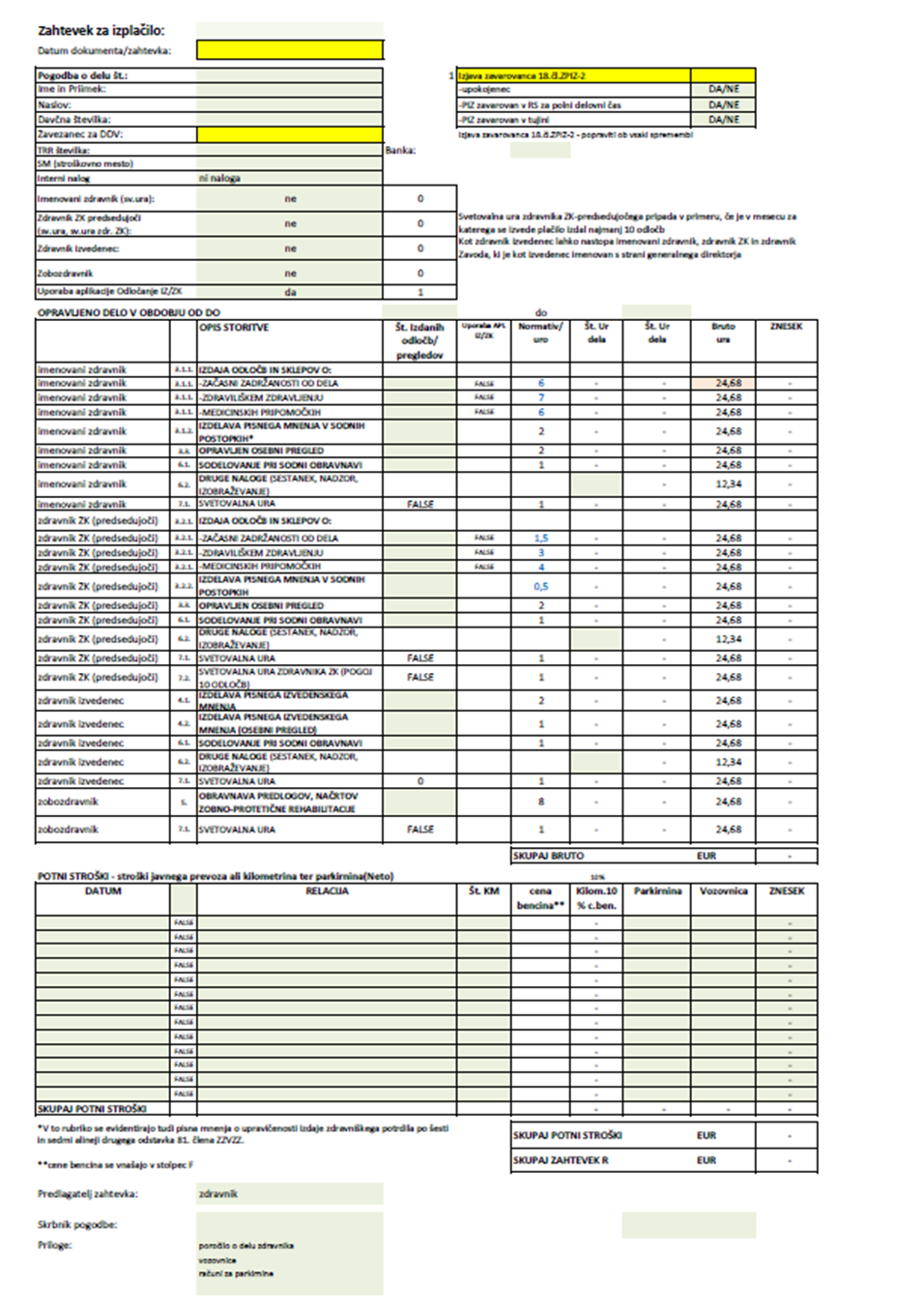 Opomba: V primeru spremembe urne postavke, se ustrezno spremeni tudi ta obrazec.PRILOGA 3:Na podlagi Pogodbe o delu št. __________________________ z dne ________________, spodaj podpisani/a _______________________________________, roj. ___________________, s stalnim prebivališčem _______________________________________________________________, kot fizična oseba, ki bo osebno izvajala storitve po navedeni pogodbi, podajam svojo IZJAVOda bom pri sprejemanju strokovnih odločitev neodvisen/a;da bom pri svojem delu ravnal/a po spoznanjih znanosti in strokovno preverjenih metodah;da bom morebitne zadržke, ki pomenijo ali bi lahko pomenili kolizijo interesa za opravljene storitve  oziroma dela, nemudoma obvestil/a Zavod za zdravstveno zavarovanje Slovenije, tako da bo ta primer dodelil drugi neodvisni osebi;da bom vestno, odgovorno in pravočasno opravljal/a delo;da bom upošteval/a zahteve in navodila Zavoda za zdravstveno zavarovanje Slovenije. V _______________________, dne ______________		Podpis: ___________________________PRILOGA 4:IZJAVAGLEDE UPORABE INTERNETA IN ELEKTRONSKE POŠTEPodpisani/a___________________________________________________, rojen/a______________________,, ki bom osebno izvajal/a storitve po tej pogodbiizjavljam, da sem seznanjen/a z Organizacijskim navodilom, o uporabi storitev interneta in elektronske pošte Zavoda za zdravstveno zavarovanje Slovenije št. 380-1/2021-IC/20,  (predpis je objavljen v Zavodovih e- gradivih).Obvezujem se, da bom ravnal/a v skladu z Organizacijskim navodilom ter sprejemam odgovornost in sankcije v primeru kršitve določb navedenega navodila. V _______________________, dne ______________		Podpis: ___________________________PRILOGA 5:IZJAVAO VAROVANJU OSEBNIH PODATKOV Podpisani/a______________________________________, ki bom osebno izvajal/a storitve po Pogodbi o delu, št. ___________ (v nadaljevanju Pogodba), sklenjeni z naročnikom Zavodom za zdravstveno zavarovanje Slovenije (v nadaljevanju: naročnik)izjavljam in potrjujem, da:- sem seznanjen/a z naročnikovim Pravilnikom o varstvu osebnih podatkov in z določili o obdelavi in varstvu osebnih podatkov iz Pogodbe, ki me zavezujejo k varovanju osebnih podatkov v katerikoli obliki, do katerih bom imel(a) dostop pri delu v zvezi z izvajanjem Pogodbe (v nadaljevanju Pogodbene naloge oziroma Pogodbene storitve). Obveznost varovanja in zaupnosti velja za nedoločen čas in ne preneha s prekinitvijo ali prenehanjem veljavnosti Pogodbe niti s prenehanjem ali prekinitvijo moje pogodbe o zaposlitvi ali druge pogodbe, na podlagi katere opravljam delo po Pogodbi;- bom z namenom izvajanja Pogodbenih storitev v uporabo prejeto uporabniško ime (šifro) in geslo za dostop do informacijskega sistema naročnika uporabljal(a) izključno za izvajanje Pogodbenih nalog v okviru svojih pooblastil in za dostopanje do tistih informacij in informacijskih virov, ki jih potrebujem za izvajanje Pogodbenih storitev;- sem seznanjen(a) s tem, da sem odgovoren(a) za vse aktivnosti v informacijskem sistemu naročnika, izvedenimi z dodeljenim uporabniškim imenom;- bom z dodeljenim uporabniškim imenom in geslom ravnal(a) skrbno in zaupno ter ju ne bom razkrival(a) oziroma posojal(a) drugim osebam ter da sem odgovoren(a) za vse nepooblaščene aktivnosti in zlorabe, ki bi bile izvedene zaradi malomarnega ravnanja z dodeljenim uporabniškim imenom in geslom;sem v primeru suma zlorabe dodeljenega uporabniškega imena in gesla dolžan(na) nemudoma obvestiti naročnika;- sem seznanjen(a), da zaradi tehnoloških značilnosti informacijskega sistema naročnika ne morem v celoti uveljavljati svoje pravice do popravka ali izbrisa (pozabe) in pravice do omejitve obdelave osebnih podatkov, ki sem jih bodisi prostovoljno odložil(a) na informacijski sistem naročnika ali ki so nastali v revizijskih sledeh informacijskega sistema naročnika kot dokaz o mojih aktivnostih, imam pa pravico do informiranosti in seznanitve s tem, kako naročnik s temi osebnim podatki upravlja;- se zavedam, da zaradi kršitve katere koli zgoraj navedene izjave, odgovarjam kazensko, prekrškovno in odškodninsko, po veljavni zakonodaji.S podpisom te izjave naročniku dovoljujem, da v skladu s svojimi varnostnimi politikami, upravlja (pridobiva, hrani in izbriše iz informacijskega sistema naročnika, kopira na oddaljene rezervne lokacije, v primeru izrednega dogodka komisijsko pregleda ali obnovi iz rezervnih kopij) z vsemi podatki, ki sem jih v okviru izvajanja Pogodbenih storitev odložil(a) na informacijski sistem naročnika ali ki so nastali v revizijskih sledeh informacijskega sistema naročnika kot dokaz o mojih aktivnostih.V _______________________, dne ______________		Podpis: __________________________PRILOGA 6:Na podlagi 39. člena Zakona o varnosti in zdravju pri delu (Uradni list RS, št. 43/11; v nadaljevanju: ZVZD-1) sklepataNaročnik: Zavod za zdravstveno zavarovanje Slovenije, Miklošičeva cesta 24, 1507 LjubljanainIzvajalec: ___________________________________________________________________PISNI SPORAZUM O SKUPNIH UKREPIH ZA ZAGOTAVLJANJE VARNOSTI IN ZDRAVJA PRI DELU NA SKUPNEM DELOVIŠČUčlenS tem sporazumom se v skladu z določbami ZVZD-1 in predpisi s področja varnosti in zdravja pri delu, določajo skupni ukrepi in normativi za zagotavljanje varnosti in zdravja pri delu, skupna organizacija del in izvajanja varnosti in zdravja pri delu vseh fizičnih in pravnih oseb, ki izvajajo dela na skupnem delovišču. Hkrati se s sporazumom o skupnih varnostnih ukrepih na skupnem delovišču (v nadaljevanju: sporazum) določijo pravice in obveznosti delavcev, ki so odgovorni za zagotavljanje varnega dela na skupnem delovišču. členPodpisnika sporazuma sta dolžna načrtovati in izvajati dela na delovišču v skladu z veljavno zakonodajo s področja varnosti in zdravja pri delu, varstva pred požarom ter ravnanja z okoljem tako, da zagotavljata varnost in zdravje svojih in drugih delavcev, zaposlenih pri naročniku ali izvajalcu in ne ogrožata njihovega zdravja in življenja.členVsak podpisnik sporazuma nosi polno odgovornost za varnost in zdravje svojih delavcev v skupnih prostorih naročnika. Za varnost in zdravje delavcev podizvajalcev, ki niso podpisniki sporazuma o skupnih ukrepih z naročnikom, je odgovoren izvajalec.Podpisnika sporazuma sta za primer poškodbe pri delu svojih delavcev dolžna obvestiti vse pristojne organe v skladu z določili 41. člena ZVZD-1.Izvajalec se zavezuje, da imajo vsi njegovi delavci in morebitni delavci podizvajalcev izpolnjene zakonske obveznosti, ki jih določa zakonodaja s področja varnosti in zdravja pri delu (zavarovani za primer poškodbe pri delu in poklicne bolezni, strokovno usposobljeni, zdravstveno sposobni, poučeni s področja varnosti in zdravja pri delu in opremljeni z ustrezno varovalno opremo).členOdgovorna oseba izvajalca del je dolžna s pisnim sporazumom pred začetkom izvajanja del seznaniti svoje delavce in druge izvajalce-podizvajalce, v kolikor zanj opravljajo delo ter nadzirati varno opravljanje njihovega dela. Odgovorna oseba izvajalca del je dolžna seznaniti svoje delavce in druge izvajalce-podizvajalce z morebitnim varnostnim načrtom in gradbiščnim redom.členV primeru, da kateri od izvajalcev opravlja delo, ki lahko predstavlja nevarnost za delavce drugih izvajalcev del, se je le-ta dolžan pred začetkom dela dogovoriti z ostalimi izvajalci del o potrebnih varnostnih ukrepih za zagotavljanje varnosti in zdravja pri delu in določiti ustrezne skupne ukrepe tako, da  je zagotovljena varnost delavcev. členPodpisnika sporazuma določita vodji, ki sta dolžna skrbeti za ustrezno varnost in zdravje pri delu, varstvo pred požarom ter ravnanje z okoljem ter dajati svojim delavcem in morebitnim podizvajalcem ustrezna navodila za varno delo in jih seznaniti z ukrepi, navedenimi v tem sporazumu ter izvajati nadzor nad izvajanjem teh ukrepov.Odgovorni vodja za izvajalca je: ____________________________Odgovorni vodja za naročnika je: ___________________________.členSkupni ukrepi za zagotavljanje varnosti in zdravja pri delu so:Prepovedano je kajenje v vseh zaprtih javnih in delovnih prostorih.Delavec ne sme delati ali biti na delovnem mestu pod vplivom alkohola, drog ali drugih prepovedanih substanc. Šteje se, da je pod vplivom alkohola delavec, pri katerem se pri merjenju alkohola v izdihanem zraku ugotovi, da ima več kot 0,00 ‰ alkohola ali delavec, pri katerem se na drug način ugotovi, da je alkoholiziran.Delavec ne sme delati ali biti pod vplivom zdravil, ki lahko vplivajo na psihofizične sposobnosti, na tistih delovnih mestih, na katerih je zaradi večje nevarnosti za nezgode pri delu tako določeno z izjavo o varnosti z oceno tveganja. Delavec, ki dela na takšnem delovnem mestu, je dolžan o jemanju zdravil, ki lahko vplivajo na psihofizične lastnosti, obvestiti neposredno nadrejenega.Delavec mora dosledno upoštevati predpise o uporabi osebnih varovalnih sredstev.Delavec mora dosledno upoštevati predpisane ukrepe za varstvo pred požarom, zlasti ukrepe pri uporabi odprtega ognja.Dela smejo opravljati samo za ta dela strokovno usposobljeni delavci.Delavci izvajalca ne smejo začeti z delom, ki predstavlja nevarnost, dokler za takšno delo niso izpolnjeni vsi varnostni pogoji.Če katerikoli izvajalec opazi kakršnokoli kršitev obveznosti zagotavljanja varnosti delavcev, ne sme dovoliti začetka opravljanja del, dokler se pomanjkljivosti ne odpravijo.Če zaradi narave del ni mogoče določiti ustreznih varnostnih ukrepov, s katerimi bi zagotovili varnost delavcev drugega izvajalca na skupnem delovišču, mora drugi izvajalec, po predhodnem dogovoru, prekiniti z deli, dokler takšne nevarnosti obstajajo.členObveznosti odgovorne osebe izvajalca so:zagotoviti za varnost svojih delavcev na svojem in skupnem delovišču,zagotoviti, da njihovi delavci s svojim delom in ravnanjem, ter s svojimi napravami ne ogrožajo drugih delavcev in okolja,organizirati delo v skladu z veljavnimi varnostnimi, tehničnimi in drugimi predpisi,zagotoviti, da se pri njihovem delu uporabljajo delovne priprave, naprave, orodja, stroji in osebna varovalna oprema, ki ustrezajo naravi in vrsti dela ter veljavnim predpisom in da ne ogrožajo varnega dela in pozneje obratovanja,zagotoviti, da se na skupnem delovišču, transportnih površinah in pri hrambi opreme, dogovorijo o skupnih varnostnih ukrepih z ostalimi vodji del izvajalcev in osebo, odgovorno za nadzor oz. koordinatorjem,zagotoviti, da je vidno označeno mesto, ki je določeno za shranjevanje vnetljivih snovi in plinov z oznakami za prepoved kajenja in uporabe odprtega ognja ter poskrbeti za zadostno število ročnih gasilnih aparatov in drugih gasilnih sredstev,zagotoviti, da bo delovišče zavarovano med delom, izven delovnega časa in ob začasni prekinitvi dela,organizirati prvo pomoč v primeru poškodbe pri delu ali bolezni,opozoriti koordinatorja ali osebo, odgovorno za nadzor, če opazijo, da ostali izvajalci kršijo določila tega dogovora,svoje delavce pred razporeditvijo na delo poučiti o vseh nevarnostih na delovnem mestu in jih seznaniti z vsebino tega dogovora. členIzvajalec je dolžan zagotoviti, da njegovi delavci upoštevajo predpisane ukrepe in da s svojim ravnanjem ne ogrožajo svoje varnosti in varnosti drugih delavcev pri delu in dosledno uporabljajo ustrezno osebno varovalno opremo.členIzvajalec mora svoje delo opravljati na delovnem mestu, ki mu ga je določil odgovorni vodja naročnika. členIzvajalec mora zagotoviti, da bo vsa njegova delovna oprema, ki se bo uporabljala, ustrezno pregledana in brezhibna ter usklajena z zakonodajo na tem področju.členIzvajalec ne sme samovoljno jemati ali si izposojati sredstev za delo, orodja, predmetov, kakršnegakoli materiala, ki so v lasti naročnika, brez predhodnega privoljenja odgovornega vodje del naročnika.členIzvajalec, vsi njegovi sodelavci ter morebitni podizvajalci morajo na lokaciji naročnika upoštevati navodila naročnika, ki veljajo na področju varnosti in zdravja pri delu, varstva pred požarom in ravnanja z okoljem. Izvajalca z relevantnimi navodili oziroma postopki dela seznani vodja na strani naročnika.členS podpisom pisnega sporazuma posamezni udeleženci na delovišču in ostale pravne osebe, ki izvajajo svojo dejavnost na območju delovišča potrjujejo, da so seznanjeni s procesnimi tveganji, varnostnim načrtom, gradbiščnim redom in drugimi skupnimi ukrepi za varnost in zdravje pri delu. S svojim podpisom potrjujejo tudi, da so razumeli pogoje dela in vsebino predloženega pisnega sporazuma ter prilog. S tem se obvezujejo, da bodo v času opravljanja del izvajali dogovorjene ukrepe za zagotavljanje varnosti in zdravja pri delu in zagotovili njihovo usklajevanje z ostalimi udeleženci na delovišču. členIzvajalec, ki opravlja dela v prostorih naročnika, je sam odgovoren za škodo in stroške, ki nastanejo z ustavitvijo del, nezgodami in poškodbami, zdravstvenimi okvarami delavcev, obiskovalcev in drugih oseb v prostorih naročnika ter za materialno škodo, ki jo povzroči po svoji krivdi ali krivdi svojih podizvajalcev.členV primeru neizpolnjevanja predpisanih in dogovorjenih skupnih varstvenih ukrepov ali v primeru hujšega ogrožanja varnosti in požarnega varstva lahko naročnikov vodja ustavi nadaljnja dela oziroma jih prepove, dokler se ne zagotovi varno delo.členTa sporazum velja ves čas opravljanja del v prostorih naročnika in preneha veljati ob zaključku del na skupnem delovišču. Napisan je v dveh izvodih, od katerih prejmeta naročnik in izvajalec vsak po en izvod. Datum: _____________                                                                          Datum: _____________Odgovorna oseba naročnika:                                                                  Odgovorni vodja del izvajalca:__________________________                                                            ___________________________Vsebina obdelave:Vsa opravila obdelave, ki so potrebna za svetovanje in sodelovanje pri pripravi strokovnih mnenj in drugih pisnih aktov v postopkih odločanja o pravicah zavarovancev iz obveznega zdravstvenega zavarovanja in v postopkih izjemnih odobritev na podlagi tretjega odstavka 259. člena Pravil OZZ. Trajanje:Za čas veljavnosti pogodbe oziroma do vračila hranjenega gradiva naročniku.Narava in namen:Obdelava osebnih podatkov in posebnih vrst osebnih podatkov v postopkih za uveljavitev pravic iz obveznega zdravstvenega zavarovanja – odločanje v skladu z 81., 82. in 84. členom Zakona o zdravstvenem varstvu in zdravstvenem zavarovanju ter v postopkih izjemnih odobritev na podlagi tretjega odstavka 259. člena Pravil OZZ.Vrsta osebnih podatkov:Podatki iz evidence o zavarovanih osebah obveznega zdravstvenega zavarovanja in podatki iz evidence o zavezancih za prispevek (79. b člen Zakona o zdravstvenem varstvu in zdravstvenem zavarovanju)Podatki iz evidence o zavarovanih osebah vključujejo tudi posebne vrste osebnih podatkov (podatki o zdravstvenem stanju, vključno z diagnozo, o kategoriji invalidnosti, o prejetih medicinskih pripomočkih, zdravilih, izvidi raznih zdravstvenih storitev, predlogi za uveljavljanje pravic iz zdravstvenega in invalidskega  zavarovanja itd.).Kategorije posameznikov, na katere se nanašajo osebni podatki:Zavarovane osebe pri Zavodu za zdravstveno zavarovanje Slovenije, ki uveljavljajo svoje pravice iz obveznega zdravstvenega zavarovanja, o katerih v skladu z veljavno zakonodajo odloča imenovani zdravnik oziroma zdravstvena komisija, ter na katere se nanašajo omenjeni postopki izjemnih odobritev. Pisni sporazum o skupnih ukrepihDELOVIŠČE:PREDVIDEN TERMIN IZVAJANJA  DEL:KRATEK OPIS DEL: